○○○OK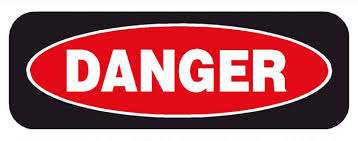 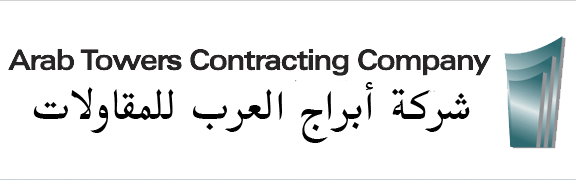 This Scaffold Meet The Safety Requirementsهذه السقالة تفي بمتطلبات السلامة المهنيةDO NOT ALTERلا تقم بإزالة البطاقة او تغيريهاName… … … … … … … …Date … … … … … … … … No. … … … … … … … … …DANGERخطــــــــــرDO NOT USE THIS SCAFFOLDKEEP OFFيمنع استخدام هذه السقالةابتعد عنهاNotes on the other side of the cardالملاحظات على خلف البطاقةDO NOT ALTERلا تقم بإزالة البطاقة او تغيريهاName… … … … … … … …Date … … … … … … … … No. … … … … … … … … …الملاحظاتObservations… … … … … … … … … … … … … … … … … … … … … … … … … … … … … … … … … …… … … … … … … … … … … … … … … … …… … … … … … … … … … … … … … … … …… … … … … … … … … … … … … … … … …… … … … … … … … … … … … … … … … …… … … … … … … … … … … … … … … … …… … … … … … … … … … … … … … … … …… … … … … … … … … … … … … … … … …… … … … … … … … … … … … … … … … …… … … … … … … … … … … … … … … … …… … … … … … … … … … … … … … … … …… … … … … … … … … … … … … … … … …